КОНКУРСНА ДОКУМЕНТАЦИЈАНабавка електроматеријала, за потребе Клиничког центра Војводине  БРОЈ 54-14-ОНови Сад, 2015. годинаНа основу Закона о јавним набавкама („Сл. гласник РС” бр. 124/2012, у даљем тексту: Закон), и Правилника о обавезним елементима конкурсне документације у поступцима јавних набавки и начину доказивања испуњености услова („Сл. гласник РС” бр. 29/2013), Одлуке о покретању поступка предметне јавне набавке и Решења о образовању комисије за предметну јавну набавку, припремљена је:КОНКУРСНА ДОКУМЕНТАЦИЈА  бр 54-14-О – Набавка електроматеријала, за потребе Клиничког центра Војводине  Конкурсна документација садржи:1.	ОПШТИ ПОДАЦИ О НАБАВЦИ	32.	ПОДАЦИ О ПРЕДМЕТУ ЈАВНЕ НАБАВКЕ	43.	ОПИС ПРЕДМЕТА ЈАВНЕ НАБАВКЕ	54.	УСЛОВИ ЗА УЧЕШЋЕ У ПОСТУПКУ ЈАВНЕ НАБАВКЕ	65.	УПУТСТВО ПОНУЂАЧИМА КАКО ДА САЧИНЕ ПОНУДУ	106.	РАЗРАДА КРИТЕРИЈУМА	187.	МОДЕЛ УГОВОРА	198.	ИЗЈАВА О НЕЗАВИСНОЈ ПОНУДИ	229.	ОБРАЗАЦ ИЗЈАВЕ О ПОШТОВАЊУ ОБАВЕЗА	2310.	ОБРАЗАЦ СТРУКТУРЕ ПОНУЂЕНЕ ЦЕНЕ	2411.	ОБРАЗАЦ ТРОШКОВА ПРИПРЕМЕ ПОНУДЕ	2512.	ОБРАЗАЦ ПОНУДЕ	2613.	ОПШТИ ПОДАЦИ О ПОНУЂАЧУ ИЗ ГРУПЕ ПОНУЂАЧА	4414.	ОПШТИ ПОДАЦИ О ПОДИЗВОЂАЧИМА	45ОПШТИ ПОДАЦИ О НАБАВЦИПОДАЦИ О ПРЕДМЕТУ ЈАВНЕ НАБАВКЕПредмет јавне набавке није обликован по партијама.Наручилац не спроводи поступак јавне набавке ради закључења оквирног споразума.ОПИС ПРЕДМЕТА ЈАВНЕ НАБАВКЕВРСТА, ТЕХНИЧКЕ КАРАКТЕРИСТИКЕ, КВАЛИТЕТ, КОЛИЧИНА И ОПИС ПРЕДМЕТА ЈАВНЕ НАБАВКЕ, НАЧИН СПРОВОЂЕЊА КОНТРОЛЕ И ОБЕЗБЕЂИВАЊА ГАРАНЦИЈЕ КВАЛИТЕТАПредмет ове јавне набавке је набавка електроматеријала, за потребе Клиничког центра Војводине.Спецификација, количина и опис предмета јавне набавке се налази у поглављу број 11. ОБРАЗАЦ ПОНУДЕ, на страни 26 конкурсне документације. УСЛОВИ ЗА УЧЕШЋЕ У ПОСТУПКУ ЈАВНЕ НАБАВКЕ ИЗ ЧЛ. 75. И 76. ЗАКОНА И УПУТСТВО КАКО СЕ ДОКАЗУЈЕ ИСПУЊЕНОСТ ТИХ УСЛОВАИспуњеност  услова за учешће у поступку јавне набавке, правно лице, физичко лице и предузетник као понуђач, или подносилац пријаве, доказује достављањем следећих доказа:Докази из тачака 2. и 4. не могу бити старији од два месеца пре отварања понуда.Доказ из тачке 3. мора бити издат након објављивања позива за подношење понуда, односно слања позива за подношење понуда.Уколико понуду подноси група понуђача понуђач је дужан да за  сваког члана групе достави наведене доказе да испуњава услове из члана 75. став 1. тач. 1) до 4), а доказ из члана 75. став 1. тач. 5) Закона, дужан је да достави понуђач из групе понуђача којем је поверено извршење дела набавке за који је неопходна испуњеност тог услова. Додатне услове група понуђача испуњава заједно.Уколико понуђач подноси понуду са подизвођачем, понуђач је дужан да за подизвођача достави доказе да испуњава услове из члана 75. став 1. тач. 1) до 4) Закона, а доказ из члана 75. став 1. тач. 5) Закона, за део набавке који ће понуђач извршити преко подизвођача.  Додатне услове понуђач са подизвођачем испуњава заједно.Наведене доказе о испуњености услова понуђач може доставити у виду неоверених копија, а наручилац може пре доношења одлуке о додели уговора да тражи од понуђача, чија је понуда на основу извештаја за јавну набавку оцењена као најповољнија, да достави на увид оригинал или оверену копију свих или појединих доказа.Ако понуђач у остављеном, примереном року који не може бити краћи од пет дана, не достави на увид оригинал или оверену копију тражених доказа, наручилац ће његову понуду одбити као неприхватљиву.Понуђачи који су регистровани у регистру понуђача који води Агенција за привредне регистре не морају да доставе доказе из чл. 75. ст. 1. тач. 1) до 4) већ уместо истих достављају фотокопију Решења о упису у регистар понуђача.Наручилац неће одбити понуду као неприхватљиву, уколико не садржи доказ одређен конкурсном документацијом, ако понуђач наведе у понуди интернет страницу на којој су подаци који су тражени у оквиру услова јавно доступни.Уколико је доказ о испуњености услова електронски документ, понуђач доставља копију електронског документа у писаном облику, у складу са законом којим се уређује електронски документ, осим уколико подноси електронску понуду када се доказ доставља у изворном електронском облику.Ако се у држави у којој понуђач има седиште не издају тражени докази, понуђач може, уместо доказа, приложити своју писану изјаву, дату под кривичном и материјалном одговорношћу оверену пред судским или управним органом, јавним бележником или другим надлежним органом те државе.Ако понуђач има седиште у другој држави, наручилац може да провери да ли су документи којима понуђач доказује испуњеност тражених услова издати од стране надлежних органа те државе.Понуђач је дужан да без одлагања писмено обавести наручиоца о било којој промени у вези са испуњеношћу услова из поступка јавне набавке, која наступи до доношења одлуке, односно закључења уговора, односно током важења уговора о јавној набавци и да је документује на прописани начин.УПУТСТВО ПОНУЂАЧИМА КАКО ДА САЧИНЕ ПОНУДУ1. ПОДАЦИ О ЈЕЗИКУ НА КОЈЕМ ПОНУДА МОРА ДА БУДЕ САСТАВЉЕНАПонуда се саставља на српском језику, ћириличним или латиничним писмом.2. НАЧИН НА КОЈИ ПОНУДА МОРА ДА БУДЕ САЧИЊЕНАПонуда се попуњава помоћу писаће машине, рачунара или хемијске оловке (штампаним словима, на обрацима који су саставни део конкурсне документације).Понуђач понуду подноси у затвореној коверти или кутији, затворену на начин да се приликом отварања понуда може са сигурношћу утврдити да се први пут отвара. На полеђини коверте или на кутији навести назив и адресу понуђача. У случају да понуду подноси група понуђача, на коверти је потребно назначити да се ради о групи понуђача и навести називе и адресу свих учесника у заједничкој понуди.Понуду доставити непосредно или путем поште на адресу: Клинички центар Војводине, 21000 Нови Сад, Хајдук Вељкова број 1, искључиво преко писарнице  Клиничког центра Војводине, са назнаком да је реч о понуди, уз обавезно навођење предмета набавке и редног броја набавке (подаци дати у поглављу 1. конкурсне документације). На полеђини понуде  обавезно ставити назнаку „НЕ ОТВАРАТИ”.Понуда се сматра благовременом уколико је примљена од стране наручиоца до датума (дана) и часа назначеног у Позиву за подношење понуда. Наручилац ће, по пријему одређене понуде, на коверти, односно кутији у којој се понуда налази, обележити време пријема и евидентирати број и датум понуде према редоследу приспећа. Уколико је понуда достављена непосредно наручулац ће понуђачу предати потврду пријема понуде. У потврди о пријему наручилац ће навести датум и сат пријема понуде. Понуда коју наручилац није примио у року одређеном за подношење понуда, односно која је примљена по истеку дана и сата до којег се могу понуде подносити, сматраће се неблаговременом.3. ПАРТИЈЕПредмет јавне набавке није  обликован по партијама.4.  ПОНУДА СА ВАРИЈАНТАМАПодношење понуде са варијантама није дозвољено.5. НАЧИН ИЗМЕНЕ, ДОПУНЕ И ОПОЗИВА ПОНУДЕУ року за подношење понуде понуђач може да измени, допуни или опозове своју понуду на начин који је одређен за подношење понуде.Понуђач је дужан да јасно назначи који део понуде мења односно која документа накнадно доставља. Писано обавештење о измени, допуни или опозиву понуде понуђач доставља непосредно или путем поште на адресу: Клинички центар Војводине, 21000 Нови Сад, Хајдук Вељкова број 1, искључиво преко писарнице  Клиничког центра Војводине, са назнаком да је реч о измени, допуни или опозиву понуде, уз обавезно навођење предмета набавке и редног броја набавке (подаци дати у поглављу 1. конкурсне документације). На полеђини коверте или на кутији навести назив и адресу понуђача. У случају да понуду подноси група понуђача, на коверти је потребно назначити да се ради о групи понуђача и навести називе и адресу свих учесника у заједничкој понуди.По истеку рока за подношење понуда понуђач не може да повуче нити да мења своју понуду.6. УЧЕСТВОВАЊЕ У ЗАЈЕДНИЧКОЈ ПОНУДИ ИЛИ КАО ПОДИЗВОЂАЧ Понуђач може да поднесе само једну понуду. Понуђач који је самостално поднео понуду не може истовремено да учествује у заједничкој понуди или као подизвођач, нити исто лице може учествовати у више заједничких понуда.У Обрасцу понуде, понуђач наводи на који начин подноси понуду, односно да ли подноси понуду самостално, или као заједничку понуду, или подноси понуду са подизвођачем.7. ПОНУДА СА ПОДИЗВОЂАЧЕМУколико понуђач подноси понуду са подизвођачем дужан је да у Обрасцу понуде  наведе да понуду подноси са подизвођачем, проценат укупне вредности набавке који ће поверити подизвођачу,  а који не може бити већи од 50%, као и део предмета набавке који ће извршити преко подизвођача. Понуђач у Обрасцу понуде наводи назив и седиште подизвођача, уколико ће делимично извршење набавке поверити подизвођачу. Уколико уговор о јавној набавци буде закључен између наручиоца и понуђача који подноси понуду са подизвођачем, тај подизвођач ће бити наведен и у уговору о јавној набавци. Понуђач је дужан да за подизвођаче достави доказе о испуњености услова који су наведени у поглављу 4. конкурсне документације, у складу са Упутством како се доказује испуњеност услова.Понуђач је дужан да наручиоцу, на његов захтев, омогући приступ код подизвођача, ради утврђивања испуњености тражених услова.Понуђач у потпуности одговара наручиоцу за извршење обавеза из поступка јавне набавке, односно извршење уговорних обавеза, без обзира на број подизвођача. Наручилац не дозвољава пренос доспелих потраживања директно подизвођачу у смислу члана 80. став 9. Закона о јавним набавкама.8. ЗАЈЕДНИЧКА ПОНУДАПонуду може поднети група понуђача.Уколико понуду подноси група понуђача, саставни део заједничке понуде мора бити споразум којим се понуђачи из групе међусобно и према наручиоцу обавезују на извршење јавне набавке, а који обавезно садржи податке из члана 81. ст. 4. тач. 1) до 6) Закона и то податке о: члану групе који ће бити носилац посла, односно који ће поднети понуду и који ће заступати групу понуђача пред наручиоцем, понуђачу који ће у име групе понуђача потписати уговор, понуђачу који ће у име групе понуђача дати средство обезбеђења, понуђачу који ће издати рачун, рачуну на који ће бити извршено плаћање, обавезама сваког од понуђача из групе понуђача за извршење уговора.Група понуђача је дужна да достави све доказе о испуњености услова који су наведени у поглављу 4. конкурсне документације, у складу са Упутством како се доказује испуњеност услова.Понуђачи из групе понуђача одговарају неограничено солидарно према наручиоцу. Задруга може поднети понуду самостално, у своје име, а за рачун задругара или заједничку понуду у име задругара.Ако задруга подноси понуду у своје име за обавезе из поступка јавне набавке и уговора о јавној набавци одговара задруга и задругари у складу са законом.Ако задруга подноси заједничку понуду у име задругара за обавезе из поступка јавне набавке и уговора о јавној набавци неограничено солидарно одговарају задругари.9. НАЧИН И УСЛОВИ ПЛАЋАЊА, ГАРАНТНИ РОК, КАО И ДРУГЕ ОКОЛНОСТИ ОД КОЈИХ ЗАВИСИ ПРИХВАТЉИВОСТ ПОНУДЕ9.1. Захтеви у погледу начина, рока и услова плаћањаНаручилац захтева да рок плаћања буде 90 дана од дана доставе исправног рачуна за испоручена добра. Рачун се доставља на основу документа (отпремнице, записника и сл.) који потписује овлашћено лице наручиоца а којим је потврђена испорука добара. Плаћање се врши уплатом на рачун понуђача.Понуђачу није дозвољено да захтева аванс.9.2. Захтеви у погледу гарантног рокаНаручилац захтева да гарантни рок испоручених добара буде по препоруци произвођача.9.3. Захтев у погледу рока (испоруке добара, извршења услуге, извођења радова)Наручилац захтева да испорука буде сукцесивна, по захтеву Наручиоца, а рок испоруке да не буде дужи од 5 дана од дана подношења захтева Наручиоца.Рок испоруке мора бити изражен у часовима као целом броју, и не може се изражавати у децималама или другим јединицама за мерење времена. Понуде са роком испоруке краћим од једног часа, као и понуде са роком испоруке дужим од 5 дана (120 часова) се неће узети у разматрање.Место испоруке добара која су предмет јавне набавке је ФЦО магацин Службе за набавке и складиштење наручиоца, са обавезом истовара добара.9.4. Захтев у погледу рока важења понудеРок важења понуде не може бити краћи од 60 дана од дана отварања понуда.У случају истека рока важења понуде, наручилац је дужан да у писаном облику затражи од понуђача продужење рока важења понуде.Понуђач који прихвати захтев за продужење рока важења понуде на може мењати понуду.9.5. Други захтевиНаручилац нема других захтева у погледу предметне јавне набавке.10. ВАЛУТА И НАЧИН НА КОЈИ МОРА ДА БУДЕ НАВЕДЕНА И ИЗРАЖЕНА ЦЕНА У ПОНУДИЦена мора бити исказана у динарима, са и без пореза на додату вредност, са урачунатим свим трошковима које понуђач има у реализацији предметне јавне набавке, с тим да ће се за оцену понуде узимати у обзир цена без пореза на додату вредност.У цену је урачуната цена предмета јавне набавке, испорука, монтажа и остали повезани трошкови.Цена је фиксна и не може се мењати. Ако је у понуди исказана неуобичајено ниска цена, наручилац ће поступити у складу са чланом 92. Закона.Ако понуђена цена укључује увозну царину и друге дажбине, понуђач је дужан да тај део одвојено искаже у динарима.11. ПОДАЦИ О ДРЖАВНОМ ОРГАНУ ИЛИ ОРГАНИЗАЦИЈИ, ОДНОСНО ОРГАНУ ИЛИ СЛУЖБИ ТЕРИТОРИЈАЛНЕ АУТОНОМИЈЕ  ИЛИ ЛОКАЛНЕ САМОУПРАВЕ ГДЕ СЕ МОГУ БЛАГОВРЕМЕНО ДОБИТИ ИСПРАВНИ ПОДАЦИ О ПОРЕСКИМ ОБАВЕЗАМА, ЗАШТИТИ ЖИВОТНЕ СРЕДИНЕ, ЗАШТИТИ ПРИ ЗАПОШЉАВАЊУ, УСЛОВИМА РАДА И СЛ., А КОЈИ СУ ВЕЗАНИ ЗА ИЗВРШЕЊЕ УГОВОРА О ЈАВНОЈ НАБАВЦИ Подаци о пореским обавезама се могу добити у Пореској управи, Министарства финансија и привреде.Подаци о заштити животне средине се могу добити у Агенцији за заштиту животне средине и у Министарству енергетике, развоја и заштите животне средине.Подаци о заштити при запошљавању и условима рада се могу добити у Министарству рада, запошљавања и социјалне политике.12. ПОДАЦИ О ВРСТИ, САДРЖИНИ, НАЧИНУ ПОДНОШЕЊА, ВИСИНИ И РОКОВИМА ОБЕЗБЕЂЕЊА ИСПУЊЕЊА ОБАВЕЗА ПОНУЂАЧАПонуђач је дужан да уз понуду достави регистровану бланко меницу и менично овлашћење за озбиљност понуде, попуњено на износ од 10% од укупне вредности понуде без ПДВ-а, којом понуђачи гарантује испуњење својих обавеза у поступку јавне набавке.Понуђач који је изабран као најповољнији је дужан да, приликом потписивања уговора, достави:регистровану бланко меницу и менично овлашћење за извршење уговорне обавезе, попуњену на износ од 10% од укупне вредности понуде без ПДВ-а, која је наплатива у случајевима предвиђеним конкурсном документацијом, тј. у случају да изабрани понуђач не испуњава своје обавезе из уговора. Меница мора бити оверена печатом и потписана од стране лица овлашћеног за заступање, а уз исту мора бити достављено попуњено и оверено менично овлашћење – писмо, са назначеним износом.Понуђач је дужан да достави и копију извода из Регистра  меница и овлашћења који се налази на интернет страници Народне банке Србије, као доказ да је меница евидентирана и регистрована у Регистру меница и овлашћења, у складу са Законом о платном промету („Сл. лист СРЈ“, бр. 3/2002 и 5/2003 и „Сл. гласник Републике Србије“, бр. 43/2004, 62/2006, 111/2009 и 31/2011) и Одлуком о ближим условима, садржини и начину вођења регистра меница и овлашћења ( „Сл. гласник Републике Србије“, број 56/2011).Средство обезбеђења траје најмање десет дана дуже од дана истека рока за коначно извршење обавезе понуђача која је предмет обезбеђења (извршење уговорне обавезе, истек гарантног рока и сл.).Средство обезбеђења не може се вратити понуђачу пре истека рока трајања.13. ЗАШТИТА ПОВЕРЉИВОСТИ ПОДАТАКА КОЈЕ НАРУЧИЛАЦ СТАВЉА ПОНУЂАЧИМА НА РАСПОЛАГАЊЕ, УКЉУЧУЈУЋИ И ЊИХОВЕ ПОДИЗВОЂАЧЕ Предметна набавка не садржи поверљиве информације које наручилац ставља на располагање.14. ДОДАТНЕ ИНФОРМАЦИЈЕ ИЛИ ПОЈАШЊЕЊА У ВЕЗИ СА ПРИПРЕМАЊЕМ ПОНУДЕЗаинтересовано лице може, у писаном облику тражити од наручиоца додатне информације или појашњења у вези са припремањем понуде, најкасније 5 дана пре истека рока за подношење понуде и то на један од следећих начина:поштом, на адресу наручиоца: Клинички центар Војводине, 21000 Нови Сад, Хајдук Вељкова број 1, искључиво преко писарнице  Клиничког центра, путем факса, на број 021/487-22-44, електронском поштом, на адресу: nabavke@kcv.rs, или лично, уз писано овлашћење понуђача који је понуду поднео.Наручилац ће заинтересованом лицу у року од 3 (три) дана од дана пријема захтева за додатним информацијама или појашњењима конкурсне документације, одговор доставити у писаном облику и истовремено ће ту информацију објавити на Порталу јавних набавки и на својој интернет страници. Ако наручилац измени или допуни конкурсну документацију 8 или мање дана пре истека рока за подношење понуда, дужан је да продужи рок за подношење понуда и објави обавештење о продужењу рока за подношење понуда. По истеку рока предвиђеног за подношење понуда наручилац не може да мења нити да допуњује конкурсну документацију. Тражење додатних информација или појашњења у вези са припремањем понуде телефоном није дозвољено. Комуникација у поступку јавне набавке врши се искључиво на начин одређен чланом 20. Закона.Сваки захтев за додатним информацијама или појашњењем примљен након радног времена наручиоца, сматраће се да је примљен следећег радног дана.15. ДОДАТНА ОБЈАШЊЕЊА ОД ПОНУЂАЧА ПОСЛЕ ОТВАРАЊА ПОНУДА И КОНТРОЛА КОД ПОНУЂАЧА ОДНОСНО ЊЕГОВОГ ПОДИЗВОЂАЧА После отварања понуда наручилац може приликом стручне оцене понуда да у писаном облику захтева од понуђача додатна објашњења која ће му помоћи при прегледу, вредновању и упоређивању понуда, а може да врши контролу (увид) код понуђача, односно његовог подизвођача (члан 93. Закона). Уколико наручилац оцени да су потребна додатна објашњења или је потребно извршити контролу (увид) код понуђача, односно његовог подизвођача, наручилац ће понуђачу оставити примерени рок да поступи по позиву наручиоца, односно да омогући наручиоцу контролу (увид) код понуђача, као и код његовог подизвођача. Наручилац може уз сагласност понуђача да изврши исправке рачунских грешака уочених приликом разматрања понуде по окончаном поступку отварања. У случају разлике између јединичне и укупне цене, меродавна је јединична цена.Ако се понуђач не сагласи са исправком рачунских грешака, наручилац ће његову понуду одбити као неприхватљиву. 16. ДОДАТНО ОБЕЗБЕЂЕЊЕ ИСПУЊЕЊА УГОВОРНИХ ОБАВЕЗА ПОНУЂАЧА КОЈИ СЕ НАЛАЗЕ НА СПИСКУ НЕГАТИВНИХ РЕФЕРЕНЦИПонуђач који се налази на списку негативних референци који води Управа за јавне набавке, у складу са чланом 83. Закона, а који има негативну референцу за предмет набавке који није истоврстан предмету ове јавне набавке, а уколико таквом понуђачу буде додељен уговор, дужан је да преда средства обезбеђења тражена у тачки 12. Упутства понуђачима како да сачине понуду попуњену на износ 15% (уместо 10%) од укупне вредности уговора без ПДВ-а, са роком важности који је тридесет дана (уместо десет дана) дужи од истека рока за коначно извршење обавезе понуђача која је предмет обезбеђења (извршење уговорне обавезе, истек гарантног рока и сл.).Ако се за време трајања уговора промене рокови за извршење уговорне обавезе, важност средстава обезбеђења мора да се продужи.17. ВРСТА КРИТЕРИЈУМА ЗА ДОДЕЛУ УГОВОРА, ЕЛЕМЕНТИ КРИТЕРИЈУМА НА ОСНОВУ КОЈИХ СЕ ДОДЕЉУЈЕ УГОВОР И МЕТОДОЛОГИЈА ЗА ДОДЕЛУ ПОНДЕРА ЗА СВАКИ ЕЛЕМЕНТ КРИТЕРИЈУМАИзбор најповољније понуде ће се извршити применом критеријума „економски најповољнија понуда“. Разрада критеријума се налази у поглављу 6. конкурсне документације.18. ЕЛЕМЕНТИ КРИТЕРИЈУМА НА ОСНОВУ КОЈИХ ЋЕ НАРУЧИЛАЦ ИЗВРШИТИ ДОДЕЛУ УГОВОРА У СИТУАЦИЈИ КАДА ПОСТОЈЕ ДВЕ ИЛИ ВИШЕ ПОНУДА СА ЈЕДНАКИМ БРОЈЕМ ПОНДЕРА ИЛИ ИСТОМ ПОНУЂЕНОМ ЦЕНОМ Уколико две или више понуда имају исти број пондера, као најповољнија биће изабрана понуда оног понуђача који има већи пословни приход у претходној години.19. КОРИШЋЕЊЕ ПАТЕНТА И ОДГОВОРНОСТ ЗА ПОВРЕДУ ЗАШТИЋЕНИХ ПРАВА ИНТЕЛЕКТУАЛНЕ СВОЈИНЕ ТРЕЋИХ ЛИЦАНакнаду за коришћење патената, као и одговорност за повреду заштићених права интелектуалне својине трећих лица сноси понуђач.20. НАЧИН И РОК ЗА ПОДНОШЕЊЕ ЗАХТЕВА ЗА ЗАШТИТУ ПРАВА ПОНУЂАЧА Захтев за заштиту права може да поднесе понуђач, односно свако заинтересовано лице, или пословно удружење у њихово име. Захтев за заштиту права подноси се Републичкој комисији, а предаје наручиоцу. Примерак захтева за заштиту права подносилац истовремено доставља Републичкој комисији. Захтев за заштиту права доставља се непосредно или путем поште на адресу: Клинички центар Војводине, 21000 Нови Сад, Хајдук Вељкова број 1, искључиво преко писарнице Клиничког центра Војводине, са назнаком да је реч о захтеву за заштиту права, уз обавезно навођење предмета набавке и редног броја набавке (подаци дати је у поглављу 1. конкурсне документације). Захтев за заштиту права се може поднети у току целог поступка јавне набавке, против сваке радње наручиоца, осим уколико Законом није другачије одређено. О поднетом захтеву за заштиту права наручилац обавештава све учеснике у поступку јавне набавке, односно објављује обавештење о поднетом захтеву на Порталу јавних набавки, најкасније у року од 2 дана од дана пријема захтева.Уколико се захтевом за заштиту права оспорава врста поступка, садржина позива за подношење понуда или конкурсне документације, захтев ће се сматрати благовременим уколико је примљен од стране наручиоца најкасније  7 дана пре истека рока за подношење понуда, без обзира на начин достављања.  У том случају подношења захтева за заштиту права долази до застоја рока за подношење понуда. После доношења одлуке о додели уговора из чл. 108. Закона или одлуке о обустави поступка јавне набавке из чл. 109. Закона, рок за подношење захтева за заштиту права је 10 дана од дана пријема одлуке. Захтевом за заштиту права не могу се оспоравати радње наручиоца предузете у поступку јавне набавке ако су подносиоцу захтева били или могли бити познати разлози за његово подношење пре истека рока за подношење понуда, а подносилац захтева га није поднео пре истека тог рока. Ако је у истом поступку јавне набавке поново поднет захтев за заштиту права од стране истог подносиоца захтева, у том захтеву се не могу оспоравати радње наручиоца за које је подносилац захтева знао или могао знати приликом подношења претходног захтева. Подносилац захтева је дужан да на рачун буџета Републике Србије уплати таксу у изнoсу од 80.000,00 динара уколико оспорава одређену радњу наручиоца пре отварања понуда на број жиро рачуна: 840-742221843-57, шифра плаћања: 153, позив на број 97 50-016, сврха уплате: Републичка административна такса са назнаком јавне набавке на коју се односи (број или друга ознака конкретне јавне набавке), корисник: буџет Републике Србије.  Уколико подносилац захтева оспорава одлуку о додели уговора такса износи 80.000,00 динара уколико понуђена цена понуђача којем је додељен уговор није већа од 80.000.000 динара, односно такса износи 0,1 % понуђене цене понуђача којем је додељен уговор ако је та вредност већа од 80.000.000 динара. Уколико подносилац захтева оспорава одлуку о обустави поступка јавне набавке или радњу наручиоца од момента отварања понуда до доношења одлуке о додели уговора или обустави поступка, такса износи 80.000,00 динара уколико процењена вредност јавне набавке (коју ће подносилац сазнати на отварању понуда или из записника о отварању понуда) није већа од 80.000.000 динара, односно такса износи 0,1 % процењене вредности јавне набавке ако је та вредност већа од 80.000.000 динара.У поступку јавне набавке мале вредности и преговарачком поступку без објављивања позива за подношење понуда такса износи 40.000,00 динара.Поступак заштите права понуђача регулисан је одредбама чл. 138. - 167. Закона.21. РОК У КОЈЕМ ЋЕ УГОВОР БИТИ ЗАКЉУЧЕННаручилац закључује уговор о јавној набавци са понуђачем којем је додељен уговор у року од 8 дана од дана протека рока за подношење захтева за заштиту права из члана 149 Закона. У случају да је поднета само једна понуда наручилац може закључити уговор пре истека рока за подношење захтева за заштиту права, у складу са чланом 112. став 2. тачка 5) Закона.НАПОМЕНА: Наручилац напомиње понуђачима да су дужни да хитно и без одлагања потврде пријем свих докумената које им наручилац достави путем електронске поште или телефакса на адресе, односно бројеве, које су назначили у својим понудама.Уколико понуђач у року од 48 часова од часа доставе документа не потврди пријем документа који му је наручилац доставио електронском поштом или факсом, сматраће се да је документ достављен на дан у којем је истекао рок за потврду пријема.РАЗРАДА КРИТЕРИЈУМА1. Цена без ПДВ – по формули...................................................................... до 85 пондера	  					            Најнижа цена (без ПДВ)Број пондера се одређује по формули =  ------------------------------------- x 85	   					           Понуђена цена (без ПДВ)2. Рок испоруке (у часовима) ........................................................................ до 15 пондера		      					Најкраћи рок испорукеБрој пондера се одређује по формули =  ---------------------------------- x 15							Понуђени рок испорукеМОДЕЛ УГОВОРАНа основу члана 112. Закона о јавним набавкама („Службени гласник Републике Србије” бр. 124/12), а у складу са извештајем Комисије за јавну набавку и Одлуком о додели уговора, дана _______ године закључује се следећиУГОВОР О ЈАВНОЈ  НАБАВЦИ 54-15-ОУговорне стране: 1. КЛИНИЧКИ ЦЕНТАР ВОЈВОДИНЕ, ул. Хајдук Вељкова бр. 1, Нови Сад,ПИБ: 101696893, Матични број: 08664161Број рачуна: 840-577661-50, Управа за трезор - Република Србија,Министарство финансија,Телефон: 021/484-3-484 Телефакс: 021/487-2232(у даљем тексту: наручилац), кога заступа проф. др Драган Драшковић.2. ____________________________________________________________________,(назив и адреса)ПИБ: .......................... , Матични број: ........................................Број рачуна: ......................................................... Назив банке: .....................................,Телефон: ............................ , Телефакс: ...................................... ,(у даљем тексту: добављач), кога заступа __________________________________ .Члан 1.	Предмет овог уговора је набавка добaра - набавка електроматеријала за потребе Клиничког центра Војводине - која је тражена у позиву за подношење понуда у отвореном поступку јавне набавке број 54-15-O, од _____________ године.            Члан 2. Добављач се обавезује да добра  која су предмет овог уговора испоручи у свему према конкурсној документацији и својој понуди број _________ од  дана ____________ године која је саставни део овог уговора.Цена услуге из члана 1. овог уговора без пореза на додату вредност износи ________________ (словима: _______________________), односно са порезом на додату вредност износи ___________________ (словима: _______________________________).Овако уговорена цена се сматра фиксном и неће се мењати за време трајања уговора. Члан 3.Добављач се обавезује да уговорена добра испоручује наручиоцу сукцесивно, на основу писаног захтева који наручилац доставља добављачу путем електронске поште на адресу _________________, а уколико то из било ког разлога није могуће, путем телефакса на број ___________________.Добављач се обавезује да наручену количину и врсту добара испоручи наручиоцу у року од ___________ (најдуже 5 дана /120часа) од пријема захтева, и то ФЦО магацин Службе за набавку и складиштење наручиоца, са обавезом истовара добара.Квалитет испоручених добара код наручиоца ће контролисати лице овлашћено за праћење реализације техничког дела уговора. Добављач је у обавези да oбeзбeди гaрaнциjу у врeмeнскoм пeриoду прописаном од стране произвођача за сва испоручена добра.Члан 4.Добављач се обавезује да квалитет добара која су предмет овог уговора одговара стандардима и прописима републике Србије и Европске Уније о производњи и промету добара.Добављач се обавезује да уз добра која су предмет овог уговора достави и одговарајућу документацију на српском језику која се односи на употребу, коришћење и складиштење тих добара, у којој су наведени и безбедносно-технички подаци важни за процену и отклањање ризика на раду.У случају да се на добрима која су предмет овог уговора установи било какав недостатак, добављач се обавезује да замену рекламиране количине добара изврши у најкраћем могућем року, а најкасније у року од 24 часа од дана пријема писмене рекламације наручиоца.Члан 5.Уговорену цену наручилац ће исплатити добављачу у року 90 дана од дана испоруке добара и пријема исправног рачуна за испоручену количину и врсту добара.Добављач се обавезује да назив добара из рачуна и отпремнице буде идентичан називима из обрасца понуде.Добављач се обавезује да рачун достави преко писарнице наручиоца, адресирано на седиште наручиоца, Служба за набавку и складиштење.Плаћање по овом уговору вршиће се до нивоа средстава обезбеђених Финансијским планом за 2015. годину за ове намене, а обавеза које доспевају у наредној буџетској години биће реализоване највише до износа средстава која ће за ту намену бити одобрена у тој буџетској години. За обавезе које пo oвом Уговору доспевају у 2016. години наручилац ће извршити требовање и плаћање по обезбеђивању финансијских средстава усвајањем Финансијског плана за 2016. годину или доношењем Одлуке о привременом финансирању.У супротном Уговор престаје да важи без накнаде штете због немогућности преузимања обавеза од стране наручиоца КЦ Војводине.Члан 6.	Уговорне стране констатују да је добављач доставио наручиоцу следећа средства обезбеђења са овлашћењима за наплату:регистровану бланко меницу и менично овлашћење за извршење уговорне обавезе, попуњену на износ од 10% од укупне вредности понуде без ПДВ-а, која је наплатива у случајевима предвиђеним конкурсном документацијом, тј. у случају да изабрани понуђач не испуњава своје обавезе из уговора. Члан 7.Уколико добављач не поступа у складу са обавезама које је преузео закључењем овог уговора наручилац има право:- да једнострано раскине овај уговор и да наплати средства обезбеђења које је добављач предао наручиоцу приликом потписивања овог уговора;- да овај уговор остави на снази и да уговорену цену умањи за 10%.Члан 8.Наручилац задржава право да у току реализације овог уговора захтева од добављача додатне потврде о квалитету добара која су предмет овог уговора уколико се приликом испоруке посумња у њихов квалитет.Члан 9.За праћење техничке реализације овог уговора у име наручиоца овлашћује се _________________________.За праћење извршења уговорних обавеза уговорних страна и финансијске реализације овог уговора у име наручиоца овлашћује се __________________________.Члан 10.Уговорне стране закључују овај уговор до дана у којем добављач у целости испоручи наручиоцу добра која су предмет овог уговора у максималној вредности до износа из члана 2., а најдуже годину дана од дана закључења овог уговора.Члан 11.Уговорне стране су сагласне да се ближе одређење начина реализације овог уговора врши путем протокола о спровођењу овог уговора закљученим између уговорних страна. Члан 12.Уговорне стране ће споразумно решавати све спорове и разлике у тумачењу и примени овог уговора, у противном се уговара надлежност суда у Новом Саду.Члан 13.Овај уговор је сачињен у шест истоветних примерака од којих наручилац задржава четири, а добављач два примерка.ИЗЈАВА О НЕЗАВИСНОЈ ПОНУДИУ  складу са чланом 26. Закона о јавним набавкама („Сл. гласник РС” бр. 124/2012), као заступник понуђача дајем:ИЗЈАВУО НЕЗАВИСНОЈ ПОНУДИПонуђач ..................................................................................... [навести назив понуђача] у поступку јавне набавке добара – набавка електроматеријала, за потребе Клиничког центра Војводине, бр. 54-15-О, под пуном материјалном и кривичном одговорношћу потврђује да је понуду поднео независно, без договора са другим понуђачима или заинтересованим лицима.ДАТУМ		 		М.П.				ПОНУЂАЧ									___________________										ПОТПИСОБРАЗАЦ ИЗЈАВЕ О ПОШТОВАЊУ ОБАВЕЗА ИЗ ЧЛ. 75. СТ. 2. ЗАКОНА О ЈАВНИМ НАБАВКАМА	У складу са чланом 75. став 2. Закона о јавним набавкама („Сл. гласник РС” бр. 124/2012), као заступник понуђача дајем:ИЗЈАВУПонуђач..................................................................................... [навести назив понуђача] у поступку јавне набавке добара – набавка електроматеријала, за потребе Клиничког центра Војводине, бр. 54-15-О,   изјављује да је поштовао обавезе које произлазе из важећих прописа о заштити на раду, запошљавању и условима рада, заштити животне средине и гарантује да је ималац права интелектуалне својине.ДАТУМ		 		М.П.				ПОНУЂАЧ									___________________										ПОТПИСОБРАЗАЦ СТРУКТУРЕ ПОНУЂЕНЕ ЦЕНЕ(са упутством о попуњавању)Напомена:Процентуално учешће (одређене врсте) трошкова се уписује када је наведени податак неопходан ради усклађивања цене током периода трајања уговора, односно оквирног споразума (учешће трошкова материјала, рада, енергената).Сматраће се да је сачињен образац структуре цене, уколико су основни елементи понуђене цене садржани у обрасцу понудеОБРАЗАЦ ТРОШКОВА ПРИПРЕМЕ ПОНУДЕУ обрасцу трошкова припреме понуде могу бити приказани трошкови израде узорка или модела, ако су израђени у складу са техничким спецификацијама наручиоца и трошкови прибављања средства обезбеђења.ОБРАЗАЦ ПОНУДЕМ.П.  													Потпис:_________________________________ОПШТИ ПОДАЦИ О ПОНУЂАЧУ ИЗ ГРУПЕ ПОНУЂАЧАНАПОМЕНЕ:Понуђач доставља уколико је у Обрасцу понуде заокружио “б”.Образац копирати, уколико има више понуђачаОПШТИ ПОДАЦИ О ПОДИЗВОЂАЧИМАУколико уговор између наручиоца и понуђача буде закључен,  подизвођач ће бити наведен у уговору.НАПОМЕНЕ:Понуђач доставља уколико је у Обрасцу понуде заокружио “в”.Образац копирати, уколико има више подизвођача. КЛИНИЧКИ ЦЕНТАР ВОЈВОДИНЕKLINIČKI CENTAR VOJVODINE21000 Novi Sad, Hajduk Veljkova 1telefon: +381 21/484 3 484www.kcv.rs, e-mail: uprava@kcv.rsНаручилацКЛИНИЧКИ ЦЕНТАР ВОЈВОДИНЕ, ул. Хајдук Вељкова бр.1, Нови Сад, (www.kcv.rs).Врста поступкаПредметна јавна набавка се спроводи у , у складу са Законом и подзаконским актима којима се уређују јавне набавке.Предмет јавне набавке бр. 54-15-О - Набавка електроматеријала, за потребе Клиничког центра Војводине  Циљ поступкаПоступак јавне набавке се спроводи ради закључења Напомена: У питању је резервисана јавна набавкаСпроводи се електронска лицитацијаКонтактСлужба за немедицинске јавне набавкеТелефон021/487-22-27Радно време наручиоцапонедељак-петак, 07–15 часова.Предмет јавне набавкеПредмет јавне набавке добара бр. 54-15-О је Набавка електроматеријала, за потребе Клиничког центра Војводине  Назив и ознака из општег речника31700000 – електронски, електромеханички и електротехнички материјал; 31400000 – акумулатори, примарне ћелије и примарне батеријеБр.УСЛОВИДОКАЗИДОКАЗИОБАВЕЗНИ УСЛОВИ ЗА УЧЕШЋЕ У ПОСТУПКУ ЈАВНЕ НАБАВКЕ ИЗ ЧЛАНА 75. ЗАКОНАОБАВЕЗНИ УСЛОВИ ЗА УЧЕШЋЕ У ПОСТУПКУ ЈАВНЕ НАБАВКЕ ИЗ ЧЛАНА 75. ЗАКОНАОБАВЕЗНИ УСЛОВИ ЗА УЧЕШЋЕ У ПОСТУПКУ ЈАВНЕ НАБАВКЕ ИЗ ЧЛАНА 75. ЗАКОНАОБАВЕЗНИ УСЛОВИ ЗА УЧЕШЋЕ У ПОСТУПКУ ЈАВНЕ НАБАВКЕ ИЗ ЧЛАНА 75. ЗАКОНА1.Понуђач је регистрован код надлежног органа, односно уписан у одговарајући регистар.Извод из регистра Агенције за привредне регистре, односно извод из регистра надлежног Привредног суда.Извод из регистра Агенције за привредне регистре, односно извод из регистра надлежног Привредног суда.2.Понуђач и његов законски заступник није осуђиван за неко од кривичних дела као члан организоване криминалне групе, да није осуђиван за кривична дела против привреде, кривична дела против животне средине, кривично дело примања или давања мита, кривично дело преваре.Доказ за правно лице: Извод из казнене евиденције, односно уверењe основног суда на чијем подручју се налази седиште домаћег правног лица, односно седиште представништва или огранка страног правног лица, којим се потврђује да правно лице није осуђивано за кривична дела против привреде, кривична дела против животне средине, кривично дело примања или давања мита, кривично дело преваре; Извод из казнене евиденције Посебног одељења за организовани криминал Вишег суда у Београду, којим се потврђује да правно лице није осуђивано за неко од кривичних дела организованог криминала; Извод из казнене евиденције, односно уверење надлежне полицијске управе МУП-а, којим се потврђује да законски заступник понуђача није осуђиван за кривична дела против привреде, кривична дела против животне средине, кривично дело примања или давања мита, кривично дело преваре и неко од кривичних дела организованог криминала (захтев се може поднети према месту рођења или према месту пребивалишта законског заступника). Уколико понуђач има више законских заступника дужан је да достави доказ за сваког од њих.Доказ за предузетнике:-Извод из казнене евиденције надлежне Полицијске управе МУП да није осуђиван за неко од кривичних дела као члан организоване криминалне групе, да није осуђиван за кривична дела против привреде, кривична дела против заштите животне средине, кривично дело примања или давања мита, кривично дело преваре (захтев се може поднети према месту рођења или према месту пребивалишта).Доказ за физичка лица:-Извод из казнене евиденције надлежне Полицијске управе МУП да није осуђиван за неко од кривичних дела као члан организоване криминалне групе, да није осуђиван за кривична дела против привреде, кривична дела против заштите животне средине, кривично дело примања или давања мита, кривично дело преваре(захтев се може поднети према месту рођења или према месту пребивалишта).Доказ за правно лице: Извод из казнене евиденције, односно уверењe основног суда на чијем подручју се налази седиште домаћег правног лица, односно седиште представништва или огранка страног правног лица, којим се потврђује да правно лице није осуђивано за кривична дела против привреде, кривична дела против животне средине, кривично дело примања или давања мита, кривично дело преваре; Извод из казнене евиденције Посебног одељења за организовани криминал Вишег суда у Београду, којим се потврђује да правно лице није осуђивано за неко од кривичних дела организованог криминала; Извод из казнене евиденције, односно уверење надлежне полицијске управе МУП-а, којим се потврђује да законски заступник понуђача није осуђиван за кривична дела против привреде, кривична дела против животне средине, кривично дело примања или давања мита, кривично дело преваре и неко од кривичних дела организованог криминала (захтев се може поднети према месту рођења или према месту пребивалишта законског заступника). Уколико понуђач има више законских заступника дужан је да достави доказ за сваког од њих.Доказ за предузетнике:-Извод из казнене евиденције надлежне Полицијске управе МУП да није осуђиван за неко од кривичних дела као члан организоване криминалне групе, да није осуђиван за кривична дела против привреде, кривична дела против заштите животне средине, кривично дело примања или давања мита, кривично дело преваре (захтев се може поднети према месту рођења или према месту пребивалишта).Доказ за физичка лица:-Извод из казнене евиденције надлежне Полицијске управе МУП да није осуђиван за неко од кривичних дела као члан организоване криминалне групе, да није осуђиван за кривична дела против привреде, кривична дела против заштите животне средине, кривично дело примања или давања мита, кривично дело преваре(захтев се може поднети према месту рођења или према месту пребивалишта).3.Понуђачу није изречена мера забране обављања делатности, која је на снази у време објављивања односно слања позива за подношење понуда.Доказ за правно лице: -Потврде привредног и прекршајног суда да му није изречена мера забране обављања делатности, или потврдe Агенције за привредне регистре да код овог органа није регистровано да му је као привредном друштву изречена мера забране обављања делатности, која је на снази у време објаве позива за подношење понуда;Доказ за предузетника: -Потврда прекршајног суда да му није изречена мера забране обављања делатности или потврдe Агенције за привредне регистре да код овог органа није регистровано да му је као привредном субјекту изречена мера забране обављања делатности која је на снази у време објаве позива за подношење понуда;Доказ за физичка лица:-Потврда прекршајног суда да му није изречена мера забране обављања одређених послова.Доказ за правно лице: -Потврде привредног и прекршајног суда да му није изречена мера забране обављања делатности, или потврдe Агенције за привредне регистре да код овог органа није регистровано да му је као привредном друштву изречена мера забране обављања делатности, која је на снази у време објаве позива за подношење понуда;Доказ за предузетника: -Потврда прекршајног суда да му није изречена мера забране обављања делатности или потврдe Агенције за привредне регистре да код овог органа није регистровано да му је као привредном субјекту изречена мера забране обављања делатности која је на снази у време објаве позива за подношење понуда;Доказ за физичка лица:-Потврда прекршајног суда да му није изречена мера забране обављања одређених послова.4.Понуђач је измирио доспеле порезе, доприносе и друге јавне дажбине у складу са прописима Републике Србије или стране државе када има седиште на њеној територији.Доказ за правно лице / предузетнике / физичка лица:Уверења Пореске управе Министарства финансија и привреде да је измирио доспеле порезе и доприносе, и уверења надлежне локалне самоуправе да је измирио обавезе по основу изворних локалних јавних прихода, или потврду Агенције за приватизацију да се понуђач налази у поступку приватизације, не старија од два месеца пре отварања понуде. Овај доказ достављају сви понуђачи било да су правна лица или предузетници.Доказ за правно лице / предузетнике / физичка лица:Уверења Пореске управе Министарства финансија и привреде да је измирио доспеле порезе и доприносе, и уверења надлежне локалне самоуправе да је измирио обавезе по основу изворних локалних јавних прихода, или потврду Агенције за приватизацију да се понуђач налази у поступку приватизације, не старија од два месеца пре отварања понуде. Овај доказ достављају сви понуђачи било да су правна лица или предузетници.ДОДАТНИ УСЛОВИ ЗА УЧЕШЋЕ У ПОСТУПКУ ЈАВНЕ НАБАВКЕ ИЗ ЧЛАНА 76. ЗАКОНАДОДАТНИ УСЛОВИ ЗА УЧЕШЋЕ У ПОСТУПКУ ЈАВНЕ НАБАВКЕ ИЗ ЧЛАНА 76. ЗАКОНАДОДАТНИ УСЛОВИ ЗА УЧЕШЋЕ У ПОСТУПКУ ЈАВНЕ НАБАВКЕ ИЗ ЧЛАНА 76. ЗАКОНАДОДАТНИ УСЛОВИ ЗА УЧЕШЋЕ У ПОСТУПКУ ЈАВНЕ НАБАВКЕ ИЗ ЧЛАНА 76. ЗАКОНА5.Да понуђач располаже неопходним финансијским капацитетом, тј. да је остварио најмање 8.000.000,00 дин. прихода у последње две године;Да понуђач располаже неопходним финансијским капацитетом, тј. да је остварио најмање 8.000.000,00 дин. прихода у последње две године;Доказ за правно лице/предузетника/физичко лице:Извештај о бонитету НБС (или АПР) или понуђачеви биланси стања и биланси успеха, или изводи из тих биланса, за претходне две обрачунске године. 6.Да понуђач располаже неопходним пословним капацитетом, тј. да има применљив систем менаџмента квалитетом у складу са захтевима стандарда ISO 9001:2008, и применљив систем управљања заштите животне средине са захтевима стандарда ISO 14001:2005;Да понуђач располаже неопходним пословним капацитетом, тј. да има применљив систем менаџмента квалитетом у складу са захтевима стандарда ISO 9001:2008, и применљив систем управљања заштите животне средине са захтевима стандарда ISO 14001:2005;Копије Сертификата о успостављености и примени система менаџмента квалитетом у складу са захтевима стандарда ISO 9001:2008, и сертификата о примени система заштите животне средине у складу са захтевима стандарда ISO 14001:2005. Сертификати морају бити важећи и издати од стране акредитоване куће.7.Понуђач располаже довољним кадровским капацитетом - понуђач мора да има најмање пет лица запослених на пословима који су у непосредној вези са предметом јавне набавке која ће бити одговорна за извршење уговора;Понуђач располаже довољним кадровским капацитетом - понуђач мора да има најмање пет лица запослених на пословима који су у непосредној вези са предметом јавне набавке која ће бити одговорна за извршење уговора;Потписана и оверена Изјава, дата под пуном кривичном и материјалном одговорношћу, о кључном техничком особљу и другим експертима који раде код понуђача на неодређено време, који ће бити одговорни за извршење уговора, као и лицима одговорним за контролу квалитета – минимум 5 запослених (комерцијалисти, достављачи, возачи). Доставити и фотокопије радних књижица и  фотокопије М-А (стари М2) образаца пријаве запослених на обавезно социјално осигурање.8.Понуђач располаже довољним техничким капацитетом: - понуђач мора да има најмање три (3) транспортна возила;- понуђач мора да има најмање 500m2 расположивог магацинског простора;Понуђач располаже довољним техничким капацитетом: - понуђач мора да има најмање три (3) транспортна возила;- понуђач мора да има најмање 500m2 расположивог магацинског простора;За транспортна возила – потписана и оверена изјава, дата под пуном кривичном и материјалном одговорношћу, о располагању са најмање три транспортна возила, као и фотокопије саобраћајних дозвола наведених возила. Понуђач је дужан да, поред изјаве и фотокопија саобраћајних дозвола, достави и доказ тј. правни основ на основу којег има право на располагање тим возилима ако возила нису у његовом власништву. То може бити уговор о лизингу, уговор о закупу и сл.За магацински простор - потписана и оверена изјава, дата под пуном кривичном и материјалном одговорношћу, којом потврђује да у моменту подношења понуде има најмање 500m2 расположивог магацинског простора. Доставити и фотокопију уговора о власништву или закупу, или други документ који то недвосмислено доказује.ЗА ДОБАВЉАЧА:ЗА НАРУЧИОЦА:ДИРЕКТОРДИРЕКТОР   _____________________      ________________________Редни бројЈединична цена без ПДВ-аЈединична цена са ПДВ-омУкупна цена без ПДВ-аУкупна цена са ПДВ-омПроцентуално учешће (одређене врсте) трошкова1.2.3.4.5.6.7.8.9.10.НАЗИВ ПОНУЂАЧАМ.П.ПОТПИС ПОНУЂАЧАТрошкови израде узорка или модела (уколико постоје)Трошкови израде узорка или модела (уколико постоје)Трошкови израде узорка или модела (уколико постоје)Трошкови израде узорка или модела (уколико постоје)Трошкови израде узорка или модела (уколико постоје)Назив трошкаВредност у динаримаТрошкови прибављања средства обезбеђења (уколико постоји)Трошкови прибављања средства обезбеђења (уколико постоји)Трошкови прибављања средства обезбеђења (уколико постоји)Трошкови прибављања средства обезбеђења (уколико постоји)Трошкови прибављања средства обезбеђења (уколико постоји)Назив трошкаВредност у динаримаНАЗИВ ПОНУЂАЧАМ.П.ПОТПИС ПОНУЂАЧАПредмет јавне набавкеНабавка електроматеријала, за потребе Клиничког центра Војводине, бр. 54-15-ОНабавка електроматеријала, за потребе Клиничког центра Војводине, бр. 54-15-ОНабавка електроматеријала, за потребе Клиничког центра Војводине, бр. 54-15-ОНабавка електроматеријала, за потребе Клиничког центра Војводине, бр. 54-15-ОНабавка електроматеријала, за потребе Клиничког центра Војводине, бр. 54-15-ОБрој понудеДатум понудеОпшти подаци о понуђачуОпшти подаци о понуђачуОпшти подаци о понуђачуОпшти подаци о понуђачуОпшти подаци о понуђачуОпшти подаци о понуђачуПословно име или скраћени назив из одговарајућег регистраАдреса седиштаИме особе за контактМатични број Матични број Телефон/факсПорески идентификациони бројПорески идентификациони бројЕ-маилРегистарски бројРегистарски бројОвлашћено лице, које ће потписати УговорШифра делатностиШифра делатностиРок важења понуде изражен у броју дана од дана отварања понуда, који не може бити краћи од 60 данаЖиро рачун и назив банкеЖиро рачун и назив банкеОстали подаци које наручилац сматра релевантним за закључење уговораОстали подаци које наручилац сматра релевантним за закључење уговораОстали подаци које наручилац сматра релевантним за закључење уговораОстали подаци које наручилац сматра релевантним за закључење уговораОстали подаци које наручилац сматра релевантним за закључење уговораОстали подаци које наручилац сматра релевантним за закључење уговораНачин подношења понуде (заокружити)аСамостална понудаСамостална понудаСамостална понудаСамостална понудаНачин подношења понуде (заокружити)бЗаједничка понудаЗаједничка понудаЗаједничка понудаЗаједничка понудаНачин подношења понуде (заокружити)вПонуда са подизвођачемПонуда са подизвођачемПонуда са подизвођачемПонуда са подизвођачемПодатке о проценту укупне вредности набавке који ће поверити подизвођачуДео предмета набавке који ће извршити преко подизвођачаНачин и услови плаћањаРок испоруке Гарантни рок на испоручена добраДруго Р.БРНазивЈединица мереКоличинаЈединична цена без ПДВ-аСтопаПДВ-аУкупна цена без ПДВ-аПроизвођач(за ставке за које је то могуће попунити)Напомена(уколико их понуђач има за одређене ставке)1234567891Sijalica e-27 60w 230v Philips ili odgovarajućekom15002Sijalica e 27 100w 230v Philips ili odgovarajućekom1203Sijalica e-14 25w, 230v te45 Philips ili odgovarajućekom1004Sijalica 40w,230v e14 bela t45 Philips ili odgovarajućekom1005Sijalica 60w 24v e27 Philps ili odgovarajućekom306Signalna sijalica 2w 230v crvena sa kontra maticomkom257Cev fluo 58w t8 lumilux l58w/860 plus eco g13 Osram ili odgovarajućekom10008Cev fluo 18w t8 lumilux l18w/860 plus eco g13 Osram ili odgovarajućekom18009Cev fluo 36w t8 lumilux l36w/860 plus eco g13 Osram ili odgovarajućekom140010Fluo komplet cevi 28w 2d/835 sa 4 kontaktakom10011Starter 4-22wkom150012Starter 65w (36-65w)kom200013Prigušnica 20w eei=b2 Osram ili odgovarajućekom1014Prigušnica 40w eei=b2 Osram ili odgovarajućekom4015Prigušnica 65w eei=b2 Osram ili odgovarajućekom3016Prigušnica za živinu sijalicu 125w eei=b2 Osram ili odgovarajućekom2517Elektronska prigušnica eei=a2 20w Osram ili odgovarajućekom218Elektronska prigušnica eei=a2 2x20w Osram iliodgovarajućekom219Elektronska prigušnica eei=a2 40w Osram ili odgovarajućekom220Elektronska prigušnica eei=a2 2x40w Osram iliodgovarajućekom221Elektronska prigušnica eei=a2 58w Osram ili odgovarajućekom222Elektronska prigušnica eei=a2 2x58w Osram iliodgovarajućekom1023Elektronska prigušnica eei=a2 4x20w Osram iliodgovarajućekom124Sijalica živina 125w e-27kom5025Halogena sijalica 150w 78mmkom226Grlo za fluo cevi, razna po uzorku,Schwabe ili odgovarajućepar3027Grlo za fluo cevi sa startgerom po uzorku, Schwabe ili odgovarajućepar1028Prigušnica vse 15/23 -c2-a1kom529Štedljiva fluo sijalica 26w g24g-3 sa 4 pinakom1030Štedljiva sijalica sa grlom e27 mini twist 18wkom1031Štedljiva sijalica tip f18 tbx/827/a/2p sa 2 pinakom532Halogena sijalica sa 2 pina 12v, 50wkom6033Halogena sijalica sa 2 pina 12v wkom534Štedljiva sijalica kompakt fluo 9w (11w) sa 4 pinakom1035Prigušnica za svetiljke 418 tip btlt 414/b (back)kom536Metal halogena sijalica 150w 3000*k sa keramičkim
 postoljem i grlom g12kom5037Metal halogena refelektorska sijalica 70w sa grlom rx7skom238Upaljač za metal halogenu sijalicu od 150wkom339PANIK SVETILJKA 2x8wком 5040Fluo nadgradna dihtovana armatura od polikarbonata sa priz. difuz. sa el. prig. Tip fsn 9804 236eei=kom3041Fluo nadgradna dihtovana armatura od polikarbonata sa prizm. difuzorom sa feromag. prig. Fsn 9804 218 eei=a2,kom1542Fluo nadgradna dihtovana armatura od polikarbonata sa priz. difuz. el prig. fsn 9804 118 eei=a2, ip65 ili odgovarajućekom2043Fluo nadgradna dihtovana armatura od polikarbonata sa prizma. dif. sa el. priguš. Fsn 9804 136=a2, ip65 ili odgovarajuće kom1044Fluo armatura za na zid sa usmerenim svetlom na dole, sa prekidačem 1x18w eei=a2kom545Fluo nadgradna dihtovana armature od polikarbonata sa prizmat. difuzor. sa elek. prig. Fsn 9804 258 eei=a2, ip65kom1546Fluo nadgradna armatura sa sjajnim aluminijumskim rasterom 4x18w sa elek. Prigušn. Eei=a2 2165-4a ili odgovarajućekom1047Kompletna živina armat. Ravna sa staklenim balonom i sijalicom 125w eei=b2kom548Fluo ugradna armatura, zaptivna sa sjajnim aluminijumskim rasterom i sa zašt. difuzor. sa elek. priguš. 4x18w, eei=kom2049Žica silikon 1.5 do 300cmet10050Žica silikonska si/f 2.5m10051Kabel pp-y 3x1.5 50fo145met40052Kabel pp-y 3x2.5 50fo134met30053Kabel pp-y 5x2.5 50fo142met5054Gumeni kabel 3x2.5met10055Gumeni kabel 5x2.5met10056Provodnik pp/l 3x1.5met10057Provodnik pp/l 3x2.5met10058Provodnik pp/l 5x2.5met5059Provodnik pp/l 3x0.75mm3met1060Gajtan 4g/3m pre nap. zaštitakom2061Gajtan 4g/5m pre nap zaštitakom2062Gajtan 6g/3m sa pre nap. Zaštitakom5063Izolir traka 20mkom10064Luster klemna 1.5mm2 xiikom1065Klemna luster 2.5mm2 xiikom4066Klemna luster 4mm2kom3067Luster klemna 6mm2, xiipkom4068Luster klemna 10mm2, xiipkom1069Faston papučica ženska 2-250kom50070Klizna faston papučica 1.5mm2kom1071Ubodna papučica 2.5mm2kom1072Mrežni kabel za kompjuter 3met.230vkom273Provodnik nh xhx-j 3x1.5met5074Provodnik nh xhx-j 3x2.5met5075Provodnik nh xhx-j 5x2.5met15076Provodni kabel n2 xh-j 4x150met3077Provodnik n2 xh-j 3x1,5met5078Provodnik n2 xh-j 3x2,5met5079Provodnik n2 xh-j 5x2.5met20080Provodnik n2 xh-j 5x6met20081Provodnik n2 xh-j 5x10met15082Kabel lihch 4x2x0.75mm2met5083J-h(st)h 3x2x0.8mm2met1084Žica p- 1.5mm2met30085Tipla fi 8 sa šrafomkom60086Kišobran tipla sa šrafovima, Wurth ili odgovarajućekom5087Gips tipla sa vijkom Wurth ili odgovarajućekom130088Čelični šraf za gipsane ploče 40x3mmkom1089Vezice plastične, za zatezivanje 4mm 30cmkom30090Pok kanal 30x20 x2000met13691Pok kanal20x20x2000met10092Pok kanal 50x40x2000met10093Pok kanal 30 x30 x2000 kom1094Utikač šuko gumeni iikom7095Utikač šuko monofaznikom4396Utikač trofaznikom1597Prekidač jednopolnikom7398Prekidač serijskikom5099Prekidač naizmeničnikom42100Razvodna kutija fi 78mm u malter sa poklopcemkom10101Razvodna kutija fi 60mm u malterkom60102Konektor šuko monofazni (585)kom100103Utičnica šuko duplakom50104Utičnica šuko trofaznakom20105Prekidač za bojler 16a sa ker. jezgrom sa tinjalicomkom20106Taster za zvonokom3107Konektor pvc og monofaznikom44108Konektor šuko og dupli plastični sa poklopcemkom15109Priključnica trofazna ogkom16110Prekidač og obični plastični Aling ili odgovarajućekom10111Prekidač og serijski plastični Aling ili odgovarajućekom10112Og plastični taster Aling ili odgovarajućekom1113Kutija razvodna og plastična 4 uvoda, Aling ili odgovarajućekom50114Šuko monof. gum. Kuplungkom20115Taster međugajtanskikom10116Prekidač međugajtanskikom10117Zvono el. 220vkom4118Patron za osigurač 10 akom100119Patron za osigurač 16 akom100120Patron za osigurač 20 akom50121Patron za osigurač 25akom50122Patron za osigurač 35akom20123Patron za osigurač 50akom10124Patron za osigurač 63akom5125Ulošci osigurača nvo  0016atromi El-co ili odgovarajućekom1126Uložak osigurača nvo 00 25akom1127Ulošci osigurača nvo 0036a kom1128Uložak osigurača nvo 00 50akom3129Uložak osigurača nvo 00 63akom3130Osigurač nožasti nvt 00 80 a (4432)kom3131Uložak osigurača nvo 00 100akom4132Uložak osigurača nvo 00 125akom2133Osigurač nožasti 160AKOM6134Uložak osigurača nvo 2 200akom5135Uložak osigurača nvo 2 250akom5136Uložak osigurača nvo 2 315akom5137Uložak osigurača nvo 2 400akom3138Kalibracioni prsten 10a; 16a; 20a; 25akom10139Prsten kalibracioni 35a; 63akom1140Kapa  k2kom10141Kapa za  k3kom1142Kapa za do 10,16,20,25a eti ili odgovarajućekom5143Kapa za do 35 i 63a etiili odgovarajućekom5144Podnožje osigurača nvo 00/1polkom2145Podnožje osigurača 1/1polkom2146Ulozak osigurača 10a; do tromikom45147Ulošci osigurača 16a do tromikom25148Ulošci osigurača 20a do tromikom25149Ulošci osigurača 25a do tromikom25150Uložak osigurača 35a do tromikom1151Autom.osigurači po tipu odobrenom od ev 2a tip c Iton  ili odgovarajućekom4152Automatski osigurači po tipu odobrenom od ev 6a tip c Iton ili odgovarajućekom1153Automatski osigurači po tipu odobrenom od ev 10.16.20.25a tipa c Iton ili odgovarajućekom10154Automatski osigurač po tipu odobrenom od ev 16a tipa dkom12155Fid sklopka 16a,0.03a monofazna, Iton ili odgovarajućekom1156Izvor dc napajanja 24v,30wkom1157Impulsni rele jednopolni 250vac, 10akom1158Podnožje za rele rxze2s114m 10a 250vkom1159Rele 24vac rxm4ab1b7kom1160Rele 230vac rxm4ab1p7kom1161Pomoćni rele ladn22kom1162Pomoćni rele ca2kn22p7kom1163Rele asimetrije faza rm4takom1164Tajmer re7tlkom1165Kontaktor lc1d09kom1166Kontaktor lc1d12kom1167Kontaktor lc1d18kom1168Bimetal lrd3kom1169Bimetal lrd4kom1170Bimetal lrd5kom1171Bimetl lrd6kom1172Bimetal lrd7kom1173Bimetal lrd8kom1174Bimetal lrd16kom1175Bimetal lrd22kom1176Redne stezaljke 2.5mm2 za montažu na šinukom1177Redne stezaljke 4mm2 za montažu na šinukom1178Šina za nošenje rednih stezaljkimet1179Šina za nošenje a/t osiguračamet1180Bakarni češalj rst za automatske osigurače Iton  ili odgovarajućemet1181Bakarni češalj monofazni za automatske osigurače Iton ili odgovarajućemet1182Kontaktor cn 16/220vkom2183Kontaktor cn 25/220vkom2184Kontaktor k-100 Iskra ili odgovarajućekom10185Kontaktor k-160 Iskra ili odgovarajućekom10186Bimetal 6-10akom1187Bimetal 10a-16akom1188Bimetal 2a-4akom1189Bimetal 4-8akom1190Bimetal 05a-1akom1191Bimetal 1a-2akom1192Relej pomoćni pr 59c/220v sa post.kom1193Grlo porcelansko e-27kom1194Porcelansko sijalično grlo e-40KOM1195Porcelansko sijalično grlo e-27 sa limom za plafonjere 
Nopal ili odgovarajućekom1196Sijalično bakelitno grlo e-27 Nopal ili odgovarajućekom1197Lepilo moment expres fix kvalitet Henkel ili odgovarajuće kom1198Silikonski lepak proziran Henkel ili odgovarajućekom40199Prekidač za kvarcnu grejalicukom1200Prekidač za aspirator, kvadratni oblikkom1201Prekidač za šporet 0+6 položaja sa ručicomkom5202Prekidač za rernu sa ubadanjem za termostatkom5203Ringla za šporet fi 145kom5204Termostat za rernu 300 ckom5205Termostat za rernu 150 ckom5206Ringla za šporet fi 180kom5207Ringla za šporet fi 220kom25208Ringla za šporet fi 100kom25209Grejač za kvarcnu grejalicu 800w 58cmkom1210Kapilarni termostat za bojlerkom10211 Zaštitni termostat za bojlerkom10212Bizon lepak 0,75 ili odgovarajućetub1213Grejač za bojler po uzorku 2000wkom5214Grejač cevni "u" 600wkom1215Baterija alkalna 9v Duracell ili odgovarajućekom10216Baterija alkalna 1.5v r03 Duracell ili odgovarajućekom1000217Baterija alkalna 1.5v r06 Duracell ili odgovarajućekom2000218Baterija alkalna 1.5v r14 Duracell ili odgovarajućekom20219Baterija za Panasonik bežični kx-a36, 3.6v 600mahkom2220Baterija za Panasonic bežični kx-a63a, 3.6v 300mahkom10221Baterija lr 44 Sanyo ili odgovarajućekom10222Aku baterija ni mh 1.2v 4ah r20 Duracell ili odgovarajućekom60223Aku baterija ni mh 1.2v 1.8ah r14 Duracell ili odgovarajućekom60224Ak. Baterija ni mh 1.2v 1.8ah r6 Duracell illi odgovarajućekom5225Sijalica HTI 250W/32Ckom7226Sijalica - GENERAL ELECTRIC ARC 70/UVC/TD/742/RX7S ili odgovarajućekom5227Sijalica - GENERAL ELECTRIC CMH150/t/UVC/UVC/U/830/G12 ili odgovarajućekom15228Sijalica - Radium HRI 150W NDLNeutral white, 2 pina, 3000K ili odgovarajućekom15229Sijalica - GENERAL ELECTRIC FLE 20 TBX/T3/827/E27 6Y ili odgovarajućekom10230Sijalica - TUNGSRAM MR 16 HALOGEN 12V/50W  GU 5.3 ili odgovarajućekom30231Sijalica - PHILIPS MASTER PL-C 26W/840/4P(G24q-3 4pin 26W boja 840) ili odgovarajućekom80232Sijalica - GX24d-2 2pin PL-T 18W boja 827 kratka sa 3 U cevi ili odgovarajućekom20233Sijalica - 11W/840, 4 pina, PL-S 4Pkom100234Sijalica XBO R 300W/60 C OFRkom5235Sijalica - za OP lampe 22.8V 40W(50W) G6.35kom20236Sijalica - za OP lampe 24 V 100W G6.35kom20237Sijalica - OSRAM DULUXSTAR Mini Twist 23W/825 220V 50Hz ili 
Odgovarajućekom15238Sijalica - za orjentaciono svetlo u OP salama (jedna U cev) CF-S 7W/840kom20239Halogena sijalica 48870 WFL, 12V, 50W, 36°kom5240Cev fluo 14w t8 lumilux l14w/865 plus eco g13Osram ili odgovarajućekom50241Elektromagnetni predspojni uređaj za MHI sijalice (prigušnica za bandere)kom5242Štedljiva fluo sijalica 9w e14 865 kom70243ŠTEDLJIVA FLUO SIJALICA g24d-3 2pin 26W boja 840 sa 2 U cevikom10244SIJALICA JM-T 250W E40 20500lm 4500K Ra 2bkom3245Sijalica HTI 180W/32Ckom7246Kišobran tipla sa vijkom za dupli gipsani zid Wurth ili odgovarajućekom50247Kišobran  tipla sa vijkom za jednostruki gipsani zid
Wurth ili odgovarajućekom50248Razvodna kutija fi 78mm za gipsani zid sa poklopcemkom5249Razvodna kutija fi 60mm za gipsani zidkom5250Prekidač za šporet o+6 položajakom5251Prekidač sa termostatom za šporetkom3252Pomoćni kontakt za automatski osiguračkom20253Fid sklopka 25a,0,03a monofazna Iton ili odgovarajućekom5254Fid sklopka 25a,0,5a monofazna Iton ili odgovarajućekom5255Podnožje za rele rxz e2m114mkom5256Rele 24vac rxm4ab1b7kom5257Forel 6akom2258Kontaktor cn 40/220vkom3259Kontaktor cn 63/220vkom3260Bimetal 12-24akom1261Bimetal 16-32akom1262Baterija FIAMM FG10121 6V 1.2Ahkom2263Baterija - Beghelli 7,2V 2,2Ah NiCd ili odgovarajućekom30264Baterija - Beghelli 6V, 4Ah ili odgovarajućekom30265Baterija - AG-27A 12Vkom80266Baterija - 23AE 12Vkom80267Baterija - CR2016 3Vkom10268Baterija - 6V 232Ah US 2200XCkom10269V-metar TIP 3F/AC/PANEL digitalni za montažu na vratimakom1270Ventilator  220V Fi 110kom1271Obujmica za kablove kom1000272Razvodna kutija 100x100 mmkom5273Rebrasta plastificirana "SAPA"  cev Fi 16 mmmet10274Rebrasta plastificirana "SAPA"  cev Fi 23 mmmet10275Instalaciona monofazna utičnica 230 V, 16 A za parpetni kanalkom10276Metal halogena sijalica 250 W,  sa sijaličnim grlom E-40 tip HPI-T Philips ili odgovarajućekom5277Obujmica za kablove sa ekseromkom50278Pocinkovana traka FeZn 20x3 mmmet50279Pocinkovna hvataljka za olukkom10280Cevna obujmica za oluk Fi 110kom10281Ukrsni komad 60x60 mm za pocinkovanu  trakukom10282Živina sijalica bez prigušnice 125 W -FLUO SOLkom10IУКУПНА ЦЕНА ПОНУДЕ БЕЗ ПДВ-а:УКУПНА ЦЕНА ПОНУДЕ БЕЗ ПДВ-а:УКУПНА ЦЕНА ПОНУДЕ БЕЗ ПДВ-а:УКУПНА ЦЕНА ПОНУДЕ БЕЗ ПДВ-а:IIИЗНОС ПДВ-а:ИЗНОС ПДВ-а:ИЗНОС ПДВ-а:ИЗНОС ПДВ-а:IIIУКУПНА ЦЕНА ПОНУДЕ СА ПДВ-ом:УКУПНА ЦЕНА ПОНУДЕ СА ПДВ-ом:УКУПНА ЦЕНА ПОНУДЕ СА ПДВ-ом:УКУПНА ЦЕНА ПОНУДЕ СА ПДВ-ом:Р.брПословно име или скраћени назив из одговарајућег регистраАдреса седиштаМатични бројПорески идентификациони бројИме особе за контакт12345678910НАЗИВ ПОНУЂАЧАМ.П.ПОТПИС ПОНУЂАЧАР.брПословно име или скраћени назив из одговарајућег регистраАдреса седиштаМатични бројПорески идентификациони бројИме особе за контакт12345678910НАЗИВ ПОНУЂАЧАМ.П.ПОТПИС ПОНУЂАЧА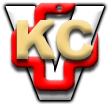 